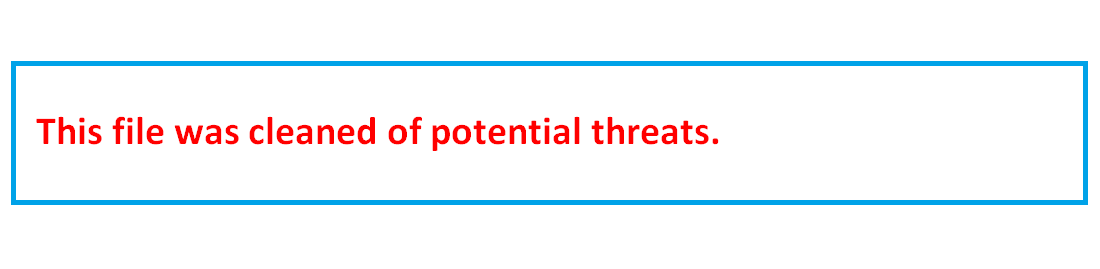 CENTRE OF PLASMA PHYSICSINSTITUTE FOR PLASMA RESEARCHGOVERNMENT OF INDIANazirakhat, Sonapur-782402, Kamrup (M), Assam (India)NOTICE INVITING TENDERE-mail: enq.cppipr@gmail.com 		ENQUIRY NO.:CPP-IPR/ENQ/2016-17/15	Phone No. 0361-2220010			ENQUIRY DATE: 25/07/2016Sealed tender in standard bidding documents is invited from reputed (govt. registered) contractors and firms for the following work:Last Date and Time of Submission of Tender:    12:00 hrs. of 29/08/16Date of Opening of the Tender: 14:30 hrs. Of 30/08/2016 Issue of Tender Document:Tender documents will be issued at Centre of Plasma Physics- Institute for Plasma Research, Nazirakhat, Sonapur-782402, Kamrup, Assam on any working day during office hour within the last date of issue of Tender.The Centre Director, CPP-IPR reserves the right to accept or reject any offer in full or part thereof without assigning any reason thereof.CENTRE OF PLASMA PHYSICSINSTITUTE FOR PLASMA RESEARCHGOVERNMENT OF INDIANazirakhat, Sonapur-782 402, Kamrup (M), Assam (India)TENDER DOCUMENTNIT No: CPP-IPR/ENQ/2016-17/15					       Dated: 25/07/2016NAME OF THE WORK:				 Construction of Earth pits in Lab Building at CPP-IPR, SonapurIssued to				: _____________________________________________Address				: _____________________________________________					_____________________________________________Phone No				: _____________________________________________Work value				: _____________________________________________Last date for Submission		:  ____________________________________________Date of opening of Tender		: ____________________________________________Address for Tender Inviting Authority:	Centre Director	Centre of Plasma Physics-Institute for Plasma	Research, Nazirakhat, Sonapur-782 402	Kamrup (M), AssamCENTRE OF PLASMA PHYSICSINSTITUTE FOR PLASMA RESEARCHGOVERNMENT OF INDIANazirakhat, Sonapur-782 402, Kamrup (M), Assam (India)TECHNICAL BIDFORConstruction of Earth pits in Lab Building at CPP-IPR, SonapurDETAILS OF THE BIDDERName of the Bidder				:With AddressDetails of the contact persons 			:	Along with name & DesignationTelephone/ Mobile Numbers			:FAX numbers					:E-mail ID					:Website					:Service Tax registration no.			:PAN No					:TAN (VAT/GRN) No				:Experience in this field (Years)			: Any other details				:ELIGIBILITY AND TERMS & CONDITIONS  The Tender and any order resulting from this NIT shall be governed by our Conditions of contract, a copy of which is being provided with this document. The Bidder quoting this Tender shall be deemed to have read and understood the same. The bidder has to enclose signed copy of this document (ALL PAGES SIGNED) as well as the terms & conditions with his Tender. The bidder has submit a tender fee of Rs 500 in the form of demand draft from a Nationalized Schedule Bank issued in favour of “Institute for Plasma Research” A/c CPP, payable at Sonapur (only applicable for bidders who have downloaded the tender) or in the form of cash purchasing from office. The tender fee should be submitted along with Tender document or else will be rejected.CERTIFICATEI/We have gone through the eligibility criteria and terms & conditions carefully (Annexure I), and I/we hereby certify that I/ We possess the minimum eligibility for participating in the Tender process.I/ We agree to the mentioned terms and conditions, a signed copy of which is being enclosed with this document Strike out whichever is not applicableWe have provided our own terms & conditions. We will not accept the work order if our conditions are not agreed upon.Even if our conditions are not agreed upon, we are ready to work according to your terms & conditions.We have accepted your terms & conditions.ANNEXURE - IELIGIBILITY CRITERIAThe bidder/contractor should satisfy the following conditions:The contractor should have minimum three years working experience for civil construction works.Valid Registration with CPWD/PWD/MES/RLYS/Other Government/ Statutory bodies (please enclose up to date registration certificate) Completed at least one similar/higher nature of work for reputed organization(s) in last three years reckoned from the date of submission of bid. Bidders should submit copies of work-orders and Completion Certificates indicating complete details such as Name of Work, Client’s name and address, Date of Starting and Date of Completion, Stipulated and Actual Completion cost, Stipulated and Actual time period, reason/s for delay (if any) etc.The vendor/contractor/organization and any of its sister concern has not been banned/ blacklisted /debarred from working with any Central Govt./PSU / State Govt. / Any other Govt. Agencies/ Any other Institute or organization of National or International Repute for the last three years.(5)  Should submit up to date Labour license certificate.(6)  Should submit up to date VAT registration certificate.TERMS & CONDITIONSThe tender and any order resulting from this NIT shall be governed by our Conditions of contract and contractor quoting this NIT shall be deemed to have read and understood the same in to. Non-acceptance of these terms & conditions may lead to rejection of the bid.Single Bid: The tender will have to be submitted in single bid, in a properly sealed cover. Tender number, Date and subject (“TENDER FOR ________________ ________________ _______________                                                                                                    ”) has to be mentioned over the envelope along with the bidder’s full postal address, failing which the bid will not be considered. The Tender should bear a court fee stamp of Rs. 8.25 (Rupees eight and twenty five paise) only (non-refundable) to be affixed with the Tender without which no Tender will be considered for acceptance.Late and delayed Tenders will not be considered, irrespective of the cause of the delay. In case, any unscheduled holiday occurs on prescribed closing date the next working day shall be the prescribed date of closing. Earnest Money Deposit: EMD of Rs. 9500 in the form of demand draft from a Nationalized Schedule Bank issued in favour of “Institute for Plasma Research” A/c CPP, payable at Sonapur. The EMD should be submitted along with Tender document or else will be rejected.Rates: Rates quoted for all items should be FOR CPP-IPR Nazirakhat, Sonapur, on DOOR DELIVERY basis.  Prices are required to be quoted according to the units indicated in the NIT. When Tenders are given in terms of units other than those specified in our document, relationship between the two sets of units must be furnished. Wherever options are specified in the NIT documents, CPP-IPR reserves the right to accept any option/s irrespective of whether all the contractors/bidders have quoted for all the options or not. The decision of CPP-IPR in this regard will be final. The bid for works shall remain open for acceptance for a period of 90 days from the date of opening of bids.The Contractor whose tender is accepted will be required to furnish “Performance Guarantee of 5%” (Five Percent) of the tendered amount within 15 days from issue of “Letter of Acceptance”. This guarantee shall be in the form of Demand Draft of any Scheduled bank in favour of “Institute for plasma Research” a/c CPP, payable at Sonapur.Work should commence within 15 days from the date of receipt of work order.Security Deposit: The security deposit will be collected by deductions from each running bill or from final bill of the contractors at the rate 2.5% of the bill value; and the earnest money that is deposited at the time of Tender, will be treated as part of the security deposit. The security deposit can also be deposited in cash or in the form of Government Securities, Fixed Deposit Receipts etc. Earnest money will be adjusted first in the security deposit and further recovery of security deposit will commence only when the up to date amount of security deposit starts exceeding the earnest money. Security deposit will be released 6 (six) months after successful completion of work.Liquidated Damages: Liquidated Damages for delay shall be 0.5% (half percent) of the total order value for the delay by a   week (or its fraction) in the scheduled time of completion for the work subject to a maximum of 5% (five percent) of total order value. Liquidated Damages will be recovered from the payment due to the Bidder. Genuine Pricing: The contractor is to ensure that quoted price is not more than the price offered to any other customer in India.Measurement:  Various dimensions of the works executed will be measured jointly in presence of contractor and engineer in charge of CPP-IPR. Based upon these field data quantities for payment will be calculated. Dimensions will be measured correct up to a centimeter.Rate: The rate shall include the cost of all materials, transportation, forest royalty (weather applicable) and labour/machine involved etc in all the operations described above.Forest Royalty: Forest royalty will be deducted as per govt. norms wherever applicable from total bill amount unless forest clearance certificates are provided.Payment: The Payment will be made by a crossed account payee cheque normally within 30 days from the date of completion of the work or receipt of invoice, whichever is later. Wherever, advance payment is involved, it will be paid only against Bank Guarantee from Nationalized/Scheduled Bank. No correspondence will be entertained within 30 days from the date of submission of final bill for payment.Guarantee: The workmanship offered by the bidder should be guaranteed for a minimum period of 6 (six) months, against defective materials, design, workmanship. For defects noticed during the Guarantee period, replacement/rectification should be arranged free of cost by the contractor within a reasonable period of such notification. Time allowed: The time allowed for completion of the work will be 60 (sixty) days from the 15th day of receipt of formal work order. However more completion time may be allowed depending upon the work schedule to be decided by the authorities of the centre. Where counter terms and conditions have been offered by the contractor the same shall not be deemed to have been accepted by us, unless our specific written acceptance thereof is obtained. The bidders must ensure that their offers are strictly as per our specifications. Bidders are advised to inspect and examine the site and its surroundings and satisfy themselves before submitting their bids as to the nature of the constructions.A bidder shall be deemed to have full knowledge of the site whether he inspects it or not and no extra charges consequent on any misunderstanding or otherwise shall be allowed.The bidder shall be responsible for arranging and maintaining at his own cost all materials, tools & plants, water, electricity access, facilities for workers and all other service required for executing the work unless otherwise specifically provided for in the contract document. Submission of a bid by a bidder implies that he has read this notice and all other contract documents and has made himself aware of the scope and specifications of the work to be done, local conditions and other factors having a bearing on the execution of the work. The acceptance of a tender will rest with the Center Director, CPP-IPR who does not bind himself to accept the lowest bid and reserves himself the authority to reject any or all of the bids received, without assigning any reason. Center Director, CPP-IPR further reserves the right to accept any part of the bid and the bidder shall be bound to perform the same at the rates quoted. On acceptance of the bid, the name of the accredited representative(s) of the contractor who would be responsible for taking instructions from the Engineer-in-charge shall be communicated to the Engineer-in-charge. Sales tax or any other tax on materials in respect of the contract including state Sales tax and Turnover tax on transfer of property as per Works Contract Act etc. if any shall be payable by the bidder and Centre will not entertain any claim whatsoever in this respect. No Engineer of Gazetted rank or other Gazetted Officer employed in Engineering or Administrative duties in an Engineering Department of the Government of India/ State Goverrnment is allowed to work as a contractor for a period of two years of his retirement from Government Services, without the previous permission of the Government of India/State Government. This contract is liable to be cancelled if either the contractor or any of his employees is found at any time to be such a person who had not obtained the permission of the Government of India/State Government as aforesaid before submission of the bid or engagement in the contractor’s service. Signed copy of this document as well as the Tender paper being provided to the bidder (ALL PAGES TO BE SIGNED) should be enclosed with each Tender as a token of acceptance for the terms and conditions specified in the tender.Canvassing in connection with the Tender is strictly prohibited and the Tender submitted by the contractor who resorts to such canvassing will be liable to rejection.The contractor must produce income tax clearance certificate on the latest form as prescribed by the Ministry of Finance, Govt of India. The contractor should submit Xerox copy of PAN card.28. Special care should be taken to write the rates and amount in figures as well as in words, in such a way that interpolation is not possible. The total amount should be written both in figures and word. In case of figures, the words Rs should be written before the figures of rupees and word P after the decimal figures, e.g Rs. 4.25 P. and in case of words Rupees should be preceded and the word Paisa should be written at the end. Unless the rate is in whole rupees followed by the word ‘only’ it should be invariably be upto two decimal places. While quoting the rate in schedule of quantities, the word ‘only’ should be written closely following the amount and it should not be written in the next line.29. Rates quoted by the bidder/contractor in item rate shall be accurately filled in so that there is no discrepancy in the rates written in figures and in words- However, if a discrepancy is found, the rates which correspond with the amount worked out by the contractor shall be taken as correct.      30.	If the amount of an item is not worked out by the bidder/contractor, or it does not correspond with the rate written either in figures or in words, then the rates quoted by bidder in words shall be taken as correct.31. Where the rate quoted by the bidder in figures and in words tally, but the amount is not worked out correctly, the rate quoted by the contractor will be taken as correct, not the amount.      32. The bidders should quote in figures as well as in words the rate and amount Quoted by them. The amount of each item should be worked out and the requisite total be given. All corrections shall be attested with date and signature of the bidders. 33. When a bidder signs a Tender in an Indian Language, the total amount Quoted should also be written in the same language. In the case of illiterate contractors, the rates or the amounts Quoted should be attested by a witness.      34. Any changes in works can be made by Centre Director or Engineer-in-Charge as per requirement and the contractor will bind himself to do the job.35. The contractor will have to follow sequential work program in consultation with the Engineer-in-charge.36. Proper safety precautions to be taken during execution of work.37. Any damage of existing facilities that may occur during execution will be considered as contractors fault and will be rectified free of cost by the contractor. 38. All works shall have to be carried out by the contractor as per C.P.W.D general specification. 39. No compensation will be paid by Client for loss and damage to contractors materials during execution.40. Suitable water supply and electricity arrangement for staff and labour as well as for the work to be provided by the contractor at his own cost.41. Material:The contractor shall have to collect all the required materials for construction work at his own cost from the available market and should be of good quality.Samples of all materials shall have to be approved by the Engineer-in-Charge of the Centre before execution of work and sample shall be deposited with him.Test certificates of used/ to be used materials such as cement, MS rod and Tor steel, bricks etc to be submitted to the Engineer-in-charge. Otherwise no payment will be made for execution of the work by the contractor and the Engineer-in-charge has the right to hold payment of some percentage of bill amounts. (If applicable)42. The contractor shall comply with all the provisions of the Minimum wages act, 1984, Contract Labour (R&A) Act 1970 the rules framed there under and other labour laws affecting contract labour that may be brought in to force time to time.43. The contractor will have to engage qualified Engineer and supervisors etc as required. Without engagement of technical persons, CPP-IPR reserves the right to deduct amount (non refundable) from bills of contractor for supervision and technical supports given by CPP-IPR.44. The Engineer-in-Charge may instruct the contractor to dismiss or remove from the site of work any person or persons employed by the contractor who may be incompetent or misconduct himself and the contractor should follow such instruction.CENTRE OF PLASMA PHYSICSINSTITUTE FOR PLASMA RESEARCHGOVERNMENT OF INDIANazirakhat, Sonapur-782 402, Kamrup (M), Assam (India)PRICE BIDFORConstruction of Earth pits in Administrative Building at CPP-IPR, SonapurANNEXURE – IITECHNICAL SPECIFICATION & PRICE BIDNOTE: Quantities mentioned above are liable to change up to some extent and the contractor is bound to do the same as instructed. The Above rate should be inclusive of all taxes and forest royalty (if applicable). The taxes will be deducted at the time of payment.All items used in the process have to be of premium/ best quality available in the market.All work to be executed as per standard, drawing and specification.Test certificate of materials (if applicable) to be submitted. Quality control to be done with proper record and documentation. The same will be submitted in the time of billing. Bill will not be released in absence of the same (if applicable).Proper procedures to be followed as directed by the Engineer-in-Charge.NIT No & DateName of WorkCompletionTimeCPP-IPR/ ENQ/2016-17/15Dated: 25/07/2016Construction of Earth pits in Lab Building at CPP-IPR, Sonapur60 days fromthe 15th day ofdate of issue of Work OrderSlnoSpecificationUnitsQuantityRate in RS(Both in fig & words)Amount in Rs(Both in fig. & words)1Supply, installation & testing of Copper Plate earth station with 600mmX 600mmX 6mm heavy duty copper earth plate with necessary 40 mm dia. G.I. medium duty watering pipe with G.I. Fittings such as socket, tee elbow, nipple and 50 mmX 40mm G.I. reducing socket for funnel including locking arrangement with 300mmX 6mm C.I. hinged cover plate complete with digging of earth pit, construction of brick chamber and plastering of both inner & outer surface of wall as specified by the deptt.Each62Supplying and laying of 25mm X 5mm size copper strips drawn on surface from earth electrode to electrical switch gears, machineries etc complete with supply of Brass nuts & bolts, screws etc including riveting, soldering & making necessary connection as approved, specified and directed by deptt.Metre3003Extra for using salt 5 Kg and charcoal 64 Kg in copper plate earth station pit to provide low impedance ground in location of high soil resistivity as and when required and specified by the deptt.Each64Fixing and fitting of copper plate of 300*300*6 mm wall mounted making no damage to the walls with required number of brass nuts & bolts being fixed to the plate as directed by the deptt.Sqm0.36Service tax…..%Service tax…..%Service tax…..%Service tax…..%TotalTotalTotalTotal